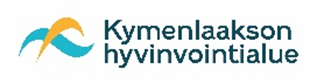 Kymenlaakson hyvinvointialueTUKIHENKILÖTOIMINTA 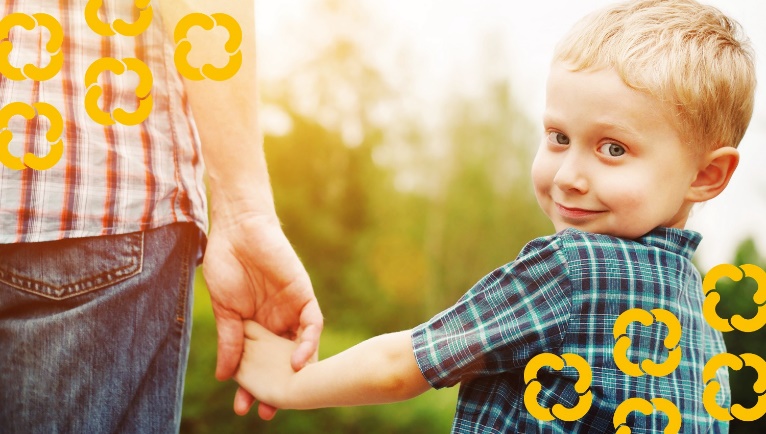 Tukihenkilö lapsen ja nuoren tukenaKymenlaaksossa lapsiperheiden tukena toimivat vapaaehtoiset tukihenkilöt, jotka sitoutuvat tapaamaan säännöllisesti heille entuudestaan vierasta lasta tai nuorta sekä tukemaan häntä hänen omissa tavoitteissaan. Tukihenkilötoiminta on määräaikaista tukea, kun perheen tilanne on kuormittunut, lapsi tarvitsee henkilökohtaista tukea ja kohtaamista eikä perheellä ei ole mahdollista saada riittävää tukea omasta läheisverkostostaan. Tukihenkilöt ovat Kymenlaakson hyvinvointialueen hyväksymiä tavallisia aikuisia ihmisiä. Tukihenkilöt ovat käynee läpi soveltuvuuden arvioinnin, perehdytyksen toimintaan sekä heidän rikosrekisterinsä vapaaehtoistoiminnan edellyttämällä tavalla hyväksytysti esitetty.Tukihenkilötoiminta on määräaikaista tukea, kun perheen ja lapsen tilanne on kuormittunut ja perheellä ei ole mahdollista saada tukea omasta läheisverkostostaan. TukihenkilötapaamisetPerhe sopii itse tukitapaamisten ajankohdista tukihenkilön kanssa. Tukitapaamisten enimmäismäärä kirjataan aina tukisuhdesopimukseen. Lähtökohtaisesti tukihenkilötapaamiset ovat kodin ulkopuolella, lapsen toiveet ja tavoitteet huomioiden. Tukitapaamisille lapsi menee lähtökohtaisesti vain terveenä. Tukitapaaminen voidaan perua tukihenkilön tai lapsen sairastumisen tai muun tapaamisen estävän asian vuoksi. Tukihenkilöllä ei ole velvollisuutta siirtää peruuntunutta tukitapaamista toiseen ajankohtaan. RaportointiTukihenkilö on velvollinen kirjaamaan tukitapaamisesta tukisuhdetoiminnan ohjeen mukaisen raportoinnin lapsen omatyöntekijälle. Raportissa tukihenkilö kertoo tukitapaamisen sujumisesta, lapsen hyvinvoinnin havainnoista sekä tukisuhteen tavoitteiden edistymisestä. Tukihenkilöllä on velvollisuus ilmoittaa lapsen omatyöntekijälle viipymättä, mikäli tukihenkilöllä nousee huoli lapsen tai hänen huoltajansa hyvinvointiin liittyen. TukisuhdeTukisuhde muotoutuu aina omanlaisekseen. Luottamuksellinen ja lapsen tarpeet huomioiva suhde on aina tukisuhdetoiminnan keskiössä. Hyvän tukisuhteen kulmakiviä on avoin keskustelu lapsen, nuoren, perheen ja tukihenkilön toiveista ja odotuksista niin tukisuhdetoiminnan alkuvaiheessa, että koko toiminnan aikana. 